Муниципальное бюджетное общеобразовательное учреждениеСредняя общеобразовательная школа с. ВалТематическое внеклассное  мероприятие в сельской библиотекес использованием 3-д очков. «Через века,через года, —помните!»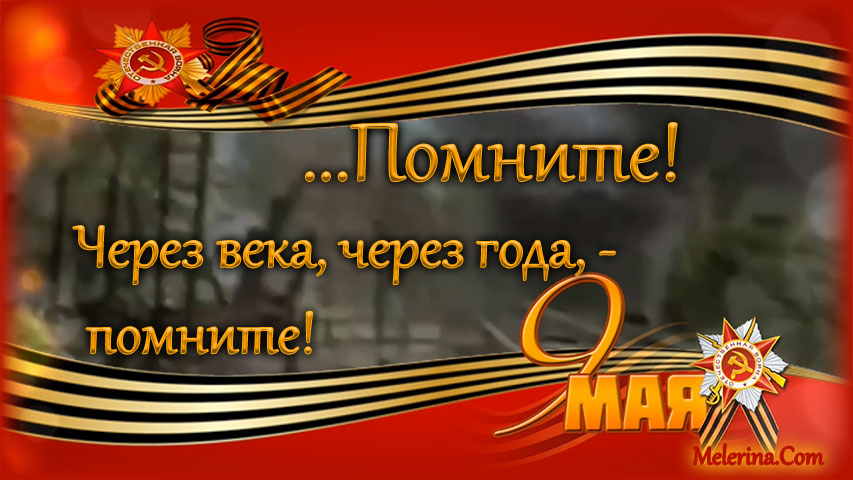 Подготовила: Николаева Н.Н. при  участии зав. Библиотеки Муртазиной К.В.2022г.ПОЯСНИТЕЛЬНАЯ ЗАПИСКА1.1.	 Тематическое направление: гражданско-патриотическое воспитание.1.2.Тема воспитательного мероприятия и обоснование ее выбора(актуальность). Тема внеклассного мероприятия: «Через века, через года,— помните!»Современные дети все больше отдаляются от памятных событий Великой Отечественной войны, мало знают о  праздничных и памятных датах в истории народов России. Наша страна богата своей Великой историей. Методическая разработка посвящена проблеме патриотического воспитания в школе. Сценарий внеклассного мероприятия «Через века, через года,— помните!» ориентирован на формирование патриотического сознания у учащихся 7-8 классов и углубление их знаний об истории своего Отечества. Изучение героических страниц истории Родины формируют  патриотические качества у школьников и положительную нравственную оценку подвига советского народа в борьбе с фашизмом.1.3. Целевая аудитория воспитательного мероприятия: 7-8 классы общеобразовательных школ (14-15лет). 1.4. Методическая разработка воспитательного мероприятия «Через века, через года,— помните!» имеет важное значение и входит в план воспитательной работы (направление – гражданско-патриотическое) школы. Воспитательное мероприятия тесно связано с межличностными взаимоотношениями в коллективе и имеет ярко выраженное патриотическое направление. 1.5.	 Цель, задачи и планируемые результаты воспитательного мероприятия. Цель: воспитать у обучающихся патриотические чувства к своей Родине, гордость за её героическое прошлое, уважение к участникам Великой Отечественной войны, готовность к жертвенным поступкам во имя величия и процветания страны; возродить познавательный интерес к праздничным и памятным датам в истории народов России; формировать здоровые межличностные связи в коллективе.Задачи:Образовательные задачи:Способствовать формированию нравственных качеств;развивать творческие способности учащихся, навыки устной речи, выразительного чтения;способствовать расширению представлений о подвиге нашего народа во время Великой Отечественной войны, о мужестве, отваге.Воспитательные задачи:Способствовать воспитанию общечеловеческих нравственных ценностей.Развивающие задачи:Способствовать развитию навыков общения, работы в коллективе, умение анализировать жизненные ситуации и давать им соответствующую оценку;способствовать развитию духовно-нравственного самосознания воспитанников.Ожидаемые результаты обучающихся:Предметные:создавать условия для развития умения эмоционально иосознанно относиться к истории своего народа;продолжить формирование интереса учащихся к праздничным и памятным датам в истории народов России.Метапредметные: регулятивные:определять цель творческой деятельности;разрабатывать и намечать план действий для выполненияпоставленной задачи;вносить коррективы в свои действия после его завершения на основе оценки результата и учета выявленных ошибок;использовать в работе художественные материалы и другие средства выразительности;познавательные:способствовать расширению представлений о подвиге нашего народа во время Великой Отечественной войны, о мужестве, отваге.коммуникативные:через стихи и песни дать почувствовать детям величие духа люде военного поколения, их веру в торжество справедливости и правды на Земле.Форма проведения воспитательного мероприятия и обоснование ее выбора. Внеклассное мероприятие  «Через века, через года,— помните!» проводится в форме беседы с демонстрацией документального материала и впервые с использованием 3-д очков.Такая подача материала и способ работы детского коллектива способствуют воспитанию у учащихся чувства гордости за историческое прошлое России. Дети восхищаются славными деяниями Героев, отдавших свою жизнь на благо Отечества.
Ведущие подходы: личностно-ориентированный;коммуникативный;системно-деятельностный.Формы организации образовательной деятельности: групповая.Используемые методы и технологии воспитания:технология личностно-ориентированного обучения;технология коллективного творческого дела;обучение в сотрудничестве;здоровьесберегающая технология.1.8 Ресурсы, необходимые для проведения мероприятия (кадровые, методические, материально-технические, информационные).  В реализации	 внеклассного	 	мероприятия	 участвуют : классный руководитель  обучающиеся 7  класса и зав.библиотеки. Дидактические материалы: на стенах плакат «Никто не забыт, ничто не забыто», «Нам этот мир завещано беречь».1.9. Рекомендации по использованию методической разработки в рекомендациях классного руководителя. Применение методической разработки «Через века, через года,— помните!» в работе классного руководителя способствует формированию у учащихся патриотических чувств,  побуждает детей к активному сопротивлению попыткам очернить историю нашей Великой страны.Форма: беседаОборудование: компьютер, мультимедийный проектор, 3-д очки , плазма.Межпредметная связь: литература,  история.Описание проведения воспитательного мероприятияВ назначенный день дети совместно с классными руководителями оформляют помещение сельской библиотеки.  Зав. Библиотекой: Всем тем, кто ушел в бессмертие и победил, посвящается...День 9 мая 1945 года знает весь мир. Мы шли к этому дню 4 года и когда пришли, изумились. Тихо! Как тихо стало на земле.Оказывается, еще поют петухи. И распускаются листья на деревьях....Домой! Скорей домой! Прощайте, кто не дожил до Победы!  День, когда для миллионной страны рухнули все планы на будущее - каникулы, экзамены, свадьбы. Вся жизнь перевернулась.Все поникло, ушло куда-то в прошлое, пред зловещим словом Война.- Сейчас для вас прозвучит отрывок из поэмы  А.Т. Твардовского «Василий Теркин». Читает – Баннов ЯрославБаннов Ярослав: Война прошла через каждую семью, через человеческие судьбы, чётко разделив время на «довоенное» и «военное»; разделив советских людей на «фронт» и «тыл», но вся страна объединилась перед лицом общей беды. Встали железной стеной русские и украинцы, белорусы и узбеки, грузины, азербайджанцы, весь многонациональный Советский Союз.Сечас мы посмотрим хронику военных лет , а потом попробуем «окунуться» виртуально в те далекие и страшные события  военных лет.Ребята смотрят документальную хронику , затем надевают 3-д очки  и все как на яву. Заключение ;Кл.руководитель:На нашей Родине после войны осталось много братских могил, на которых всегда лежат живые цветы. Эти цветы - знак нашей памяти и глубочайшей благодарности тем, кто в боях отстаивал нашу Родину и погиб за нее. НИКТО НЕ ЗАБЫТ, НИЧТО НЕ ЗАБЫТО. Сегодня праздник входит в каждый дом,и радость к людям с ним приходит следом.Мы поздравляем вас с Великим днем!С Днем нашей Славы! С Днем Победы»!-хоромЗвучит песня «День Победы» (музыка Д. Тухманова, слова В. Харитонова).